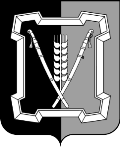 АДМИНИСТРАЦИЯ  КУРСКОГО  МУНИЦИПАЛЬНОГО  ОКРУГАСТАВРОПОЛЬСКОГО КРАЯП О С Т А Н О В Л Е Н И Е27 мая 2022 г.	ст-ца Курская	№ 519О внесении изменений в постановление администрации Курского муниципального округа Ставропольского края от 08 июня 2021 г. № 572 «Об утверждении Административного регламента предоставления отделом образования администрации Курского муниципального округа Ставропольского края государственной услуги «Предоставление детям-сиротам и детям, оставшимся без попечения родителей, воспитывающимся в приемных семьях, путевок в оздоровительные лагеря, санаторно-курортные организации при наличии медицинских показаний, а также оплаты проезда к месту лечения и обратно»В соответствии с приказом министерства образования Ставропольского края от 08 ноября 2021 г. № 1913-пр «О внесении изменений в приказ министерства образования и молодежной политики Ставропольского края от 17 декабря 2014 г. № 1388-пр «Об утверждении типового Административного регламента предоставления органом местного самоуправления муниципального образования Ставропольского края государственной услуги «Предоставления детям-сиротам и детям, оставшимся без попечения родителей, воспитывающимся в приемных семьях, путевок в оздоровительные лагеря, санаторно-курортные организации при наличии медицинских показаний, а также оплаты проезда к месту лечения и обратно», на основании протеста на положения Административного регламента предоставления отделом образования администрации Курского муниципального округа Ставропольского края государственной услуги «Предоставление детям-сиротам и детям, оставшимся без попечения родителей, воспитывающимся в приемных семьях, путевок в оздоровительные лагеря, санаторно-курортные организации при наличии медицинских показаний, а также оплаты проезда к месту лечения и обратно», утвержденного постановлением администрации Курского муниципального округа Ставропольского края от 08 июня 2021 г. № 572, внесенного заместителем прокурора Курского района Ставропольского края Шатернико-                    вым А.А., от 13 мая 2022 г. № 7-102-2022администрация Курского муниципального округа Ставропольского краяПОСТАНОВЛЯЕТ:    	1. Внести в постановление администрации Курского муниципального округа Ставропольского  края от 08 июня 2021 г. № 572 «Об утверждении Административного регламента предоставления отделом образования администрации Курского муниципального округа Ставропольского края государственной  услуги  «Предоставление  детям-сиротам и детям,  оставшимся  без 2попечения родителей, воспитывающимся в приемных семьях, путевок в оздоровительные лагеря, санаторно-курортные организации при наличии медицинских показаний, а также оплаты проезда к месту лечения и обратно» следующие изменения:    	1.1. Заголовок изложить в следующей редакции:  «Об утверждении Административного регламента предоставления отделом  образования  администрации  Курского  муниципального округа Став-ропольского края государственной услуги «Предоставление детям-сиротам и детям, оставшимся без попечения родителей, воспитывающимся в  приемных семьях, путевок в организации отдыха детей и их оздоровления (в санатор-но-курортные организации - при наличии медицинских показаний), а также оплаты проезда к месту лечения и обратно».1.2. Преамбулу изложить в следующей редакции:«В соответствии с Федеральным законом от 27 июля 2010 г. № 210-ФЗ «Об организации предоставления государственных и муниципальных услуг», Законом Ставропольского края от 31 декабря 2004 г. № 120-кз «О наделении органов местного самоуправления муниципальных округов и городских округов в Ставропольском крае отдельными государственными полномочиями Ставропольского края по социальной поддержке детей-сирот и детей, оставшихся без попечения родителей», приказом министерства образования Ставропольского края от 17 декабря 2014 г. № 1388-пр «Об утверждении типового Административного регламента предоставления органом местного самоуправления муниципального (городского) округа Ставропольского края государственной услуги «Предоставление детям-сиротам и детям, оставшимся без попечения родителей, воспитывающимся в приемных семьях, путевок в организации отдыха детей и их оздоровления (в санаторно-курортные организации - при наличии медицинских показаний), а также оплаты проезда к месту лечения и обратно».1.3. Пункт 1 изложить в следующей редакции:«1. Утвердить прилагаемый Административный регламент предоставления отделом образования администрации Курского муниципального округа Ставропольского края государственной услуги «Предоставление детям-сиротам и детям, оставшимся без попечения родителей, воспитывающимся в приемных семьях, путевок в организации отдыха детей и их оздоровления (в санаторно-курортные организации - при наличии медицинских показаний), а также оплаты проезда к месту лечения и обратно» (далее - Административный регламент).».2. Утвердить прилагаемые изменения, которые вносятся в Административный регламент предоставления отделом образования администрации Курского муниципального округа Ставропольского края государственной услуги «Предоставление детям-сиротам и детям, оставшимся без попечения родителей, воспитывающимся в приемных семьях, путевок в оздоровительные лагеря, санаторно-курортные организации при наличии медицинских показаний, а также оплаты проезда к месту лечения и обратно».      3. Отделу по организационным и общим вопросам администрации Кур-3ского муниципального округа Ставропольского края официально обнародовать настоящее постановление на официальном сайте администрации Курского муниципального округа Ставропольского края в информационно-те-лекоммуникационной сети «Интернет». 4. Настоящее постановление вступает в силу со дня его официального обнародования   на   официальном  сайте  администрации  Курского  муници-пального округа Ставропольского края в информационно-телекоммуника-цииционной сети «Интернет».Первый заместитель главы администрации Курского муниципального округа Ставропольского края    	           П.В.Бабичев ИЗМЕНЕНИЯ, которые вносятся в Административный регламентпредоставления отделом образования администрации Курского муниципального округа Ставропольского края государственной услуги «Предоставление детям-сиротам и детям, оставшимся без попечения родителей, воспитывающимся в приемных семьях, путевок в оздоровительные лагеря, санаторно-курортные организации при наличии медицинских показаний, а также оплаты проезда к месту лечения и обратно»1. Заголовок изложить в следующей редакции:«Административный регламент предоставления отделом образования администрации Курского муниципального округа Ставропольского края государственной услуги «Предоставление детям-сиротам и детям, оставшимся без попечения родителей, воспитывающимся в приемных семьях, путевок в организации отдыха детей и их оздоровления (в санаторно-курортные организации - при наличии медицинских показаний), а также оплаты проезда к месту лечения и обратно».2. В разделе 1 «Общие положения»:2.1. Абзац второй пункта 1.1 изложить в следующей редакции:	«Административный регламент предоставления отделом образования администрации Курского муниципального округа Ставропольского края государственной услуги «Предоставление детям-сиротам и детям, оставшимся без попечения родителей, воспитывающимся в приемных семьях, путевок в организации отдыха детей и их оздоровления (в санаторно-курортные организации - при наличии медицинских показаний), а также оплаты проезда к месту лечения и обратно» (далее соответственно - Административный регламент, государственная услуга) разработан в соответствии с Федеральным законом от 21 декабря 1996 г. № 159-ФЗ «О дополнительных гарантиях по социальной поддержке детей-сирот и детей, оставшихся без попечения родителей», Законами Ставропольского края от 16 марта 2006 г. № 7-кз «О дополнительных гарантиях по социальной поддержке детей-сирот и детей, оставшихся без попечения родителей» и от 31 декабря 2004 г. № 120-кз «О наделении органов местного самоуправления муниципальных округов и городских округов в Ставропольском крае отдельными государственными полномочиями Ставропольского края по социальной поддержке детей-сирот и детей, оставшихся без попечения родителей» в целях повышения качества предоставления и доступности государственной услуги, создания комфортных условий для участников отношений, возникающих при предоставлении государственной услуги, и определяет сроки и последовательность действий (административных процедур) при исполнении указанной государственной услуги.».	2.2. В пункте 1.3:	2.2.1. Абзац четвертый после слов «на стенде» дополнить словами «(полная версия Административного регламента размещается также в информационно-телекоммуникационной сети «Интернет» на официальном сай-2те отдела образования)».	2.2.2. Абзац шестой признать утратившим силу.	2.2.3. Абзац пятнадцатый изложить в следующей редакции:	«Справочная информация о месте нахождения и графике работы отдела образования, справочных телефонах, адресе официального сайта, электронной почты размещается и поддерживается в актуальном состоянии в сети «Интернет», на Едином портале, региональном портале и в государственной информационной системе Ставропольского края «Региональный реестр государственных услуг (функций)» (далее - региональный реестр).».	3. В разделе 2 «Стандарт предоставления государственной услуги»:	3.1. Абзац второй пункта 2.1 изложить в следующей редакции:	«Наименование государственной услуги - предоставление детям-сиро-там и детям, оставшимся без попечения родителей, воспитывающимся в приемных семьях, путевок в организации отдыха детей и их оздоровления (в санаторно-курортные организации - при наличии медицинских показаний), а также оплаты проезда к месту лечения и обратно».».	3.2. В абзаце третьем пункта 2.3 слова «оздоровительные лагеря, санаторно-курортные организации при наличии медицинских показаний» заменить словами «организации отдыха детей и их оздоровления (в санаторно-курортные организации - при наличии медицинских показаний)».	3.3. Пункт 2.5 изложить в следующей редакции:	«2.5. Нормативные правовые акты Российской Федерации и нормативные правовые акты Ставропольского края, регулирующие предоставление государственной услуги	Перечень нормативных правовых актов Российской Федерации и нормативных правовых актов Ставропольского края, регулирующих предоставление государственной услуги (с указанием их реквизитов и источников официального опубликования), подлежит обязательному размещению на официальном сайте администрации в информационно-телекоммуника-ционной сети «Интернет», на Едином портале, на региональном портале и региональном реестре.».	3.4. В пункте 2.6:	3.4.1. В подпункте «1» слова «оздоровительные лагеря, санаторно-курортные организации при наличии медицинских показаний» заменить словами «организации отдыха детей и их оздоровления (в санаторно-курортные организации - при наличии медицинских показаний)».	3.4.2. В подпункте «5» слова «детские оздоровительные лагеря» заменить словами «организации отдыха детей и их оздоровления».	3.4.3. Дополнить абзацем следующего содержания:	«предоставления на бумажном носителе документов и информации, электронные образы которых ранее были заверены в соответствии с пунктом 7.2 части 1 статьи 16 Федерального закона «Об организации предоставления государственных и муниципальных услуг», за исключением случаев, если нанесение отметок на такие документы либо их изъятие является необходимым условием предоставления государственной услуги, и иных случаев, установленных федеральными законами.».3	3.5. В подпункте 2.7:	3.5.1. В подпункте «2» после слова «отчества» дополнить словами «(при наличии)».	3.5.2. Подпункт «5» изложить в следующей редакции:	«5) документы, представляемые заявителем, имеют подчистки, приписки и исправления текста, зачеркнутые слова и иные неоговоренные исправления, исполнены карандашом, а также имеют повреждения, наличие которых не позволяет однозначно истолковать их содержание.».	3.6. Дополнить пунктом 2.8.1 следующего содержания:«2.8.1.  Перечень  услуг,  необходимых и обязательных для предоставления государственной  услуги,  в  том  числе  сведения о документе (документах), выдаваемом  (выдаваемых) иными организациями, участвующими в предоставлении государственной услуги К услугам, необходимым и обязательным для предоставления государственной услуги, относятся:  открытие счета в российской кредитной организации (в случае выплаты возмещения расходов на проезд к месту лечения и обратно через кредитные организации);	медицинское освидетельствование с выдачей справки в целях предоставления органами местного самоуправления государственных услуг.».3.7. Абзац первый пункта 2.13 изложить в следующей редакции:«2.13. Требования к помещениям, в которых предоставляется государственная услуга, к залу ожидания, местам для заполнения запросов о предоставлении государственной услуги, информационным стендам с образцами их заполнения и перечнем документов, необходимых для предоставления каждой государственной услуги, размещению и оформлению визуальной, текстовой и мультимедийной информации о порядке предоставления такой услуги, в том числе к обеспечению доступности для инвалидов указанных объектов в соответствии с законодательством Российской Федерации о социальной защите инвалидов».	3.8. В абзаце третьем подпункта 2.13.2 пункта 2.13 после слова «отчества» дополнить словами «(при наличии)».	3.9. Абзац первый пункта 2.14 изложить в следующей редакции:	«2.14. Показатели доступности и качества государственной услуги, в том числе количество взаимодействия заявителя с должностными лицами при предоставлении государственной услуги и их продолжительность, возможность получения информации о ходе предоставления государственной услуги, в том числе с использованием информационно-коммуникационных технологий, возможность либо невозможность получения государственной услуги в МФЦ предоставления государственных и муниципальных услуг (в том числе в полном объеме)».	3.10. Абзац шестой подпункта 2.14.1 признать утратившим силу.	3.11. В пункте 2.15:	3.11.1. Абзац первый изложить в следующей редакции:	«2.15. Иные требования, в том числе учитывающие особенности предоставления государственной услуги по экстерриториальному принципу (в случае  если  государственная  услуга  предоставляется  по  экстерриториаль-4ному принципу) и особенности предоставления государственной услуги в электронной форме».	3.11.2. После абзаца первого дополнить абзацем следующего содержания: 	«Государственная услуга по экстерриториальному принципу не предоставляется.».	3.11.3. Абзац четвертый изложить в следующей редакции:	«Предоставление государственной услуги в МФЦ не предусмотрено.».	3.11.4. Абзацы пятый - седьмой признать утратившими силу.	3.11.5. Абзацы тринадцатый - шестнадцатый изложить в следующей редакции:	«При обращении заявителя посредством Единого портала и регионального портала в целях получения информации о порядке предоставления государственной услуги, а также сведений о ходе предоставления государственной услуги используется простая электронная подпись или усиленная квалифицированная электронная подпись.	При обращении заявителя в форме электронного документа посредством Единого портала и регионального портала в целях получения государственной услуги используется простая электронная подпись или усиленная квалифицированная электронная подпись. Для использования усиленной квалифицированной подписи заявителю необходимо получить квалифицированный сертификат ключа проверки электронной подписи в удостоверяющем центре, аккредитованном в порядке, установленном Федеральным законом «Об электронной подписи».	В случае если при обращении в электронной форме за получением государственной услуги идентификация и аутентификация заявителя осуществляются с использованием Единой системы идентификации и аутентификации, то заявитель имеет право использовать простую электронную подпись при обращении в электронной форме за получением государственной услуги при условии, что при выдаче ключа простой электронной подписи личность физического лица установлена при личном приеме.	При поступлении заявления и документов в электронной форме органом местного самоуправления с использованием имеющихся средств электронной подписи или средств информационной системы аккредитованного удостоверяющего центра осуществляется проверка используемой усиленной квалифицированной электронной подписи, которой подписаны поступившие заявление и документы, на предмет ее соответствия следующим требованиям:	квалифицированный сертификат создан и выдан аккредитованным удостоверяющим центром, аккредитация которого действительна на день выдачи указанного сертификата;	квалифицированный сертификат действителен на момент подписания электронного документа (при наличии достоверной информации о моменте подписания электронного документа) или на день проверки действительности указанного сертификата, если момент подписания электронного документа не определен;5	имеется положительный результат проверки принадлежности владельцу квалифицированного сертификата квалифицированной электронной подписи, с помощью которой подписан электронный документ, и подтверждено отсутствие изменений, внесенных в этот документ после его подписания. При этом проверка осуществляется с использованием средств электронной подписи, получивших подтверждение соответствия требованиям, установленным в соответствии с Федеральным законом «Об электронной подписи», и с использованием квалифицированного сертификата лица, подписавшего электронный документ;	усиленная квалифицированная электронная подпись используется с учетом ограничений, содержащихся в квалифицированном сертификате лица, подписывающего электронный документ (если такие ограничения установлены).	Уведомление о принятии заявления, поступившего в орган местного самоуправления, предоставляющий государственную услугу, в электронной форме посредством Единого портала и регионального портала, направляется заявителю не позднее рабочего дня, следующего за днем подачи указанного заявления, в форме электронного документа по адресу электронной почты, указанному в заявлении, или посредством Единого портала и регионального портала.».	3.12. Дополнить пунктом 2.16 следующего содержания:	«2.16. Случаи и порядок предоставления государственной услуги в упреждающем (проактивном) режиме	Предоставление государственной услуги в упреждающем (проактивном) режиме, предусмотренном частью 1 статьи 7.3 Федерального закона «Об организации предоставления государственных и муницпальных услуг», не предусмотрено.». 	4. В разделе 3 «Состав, последовательность и сроки выполнения административных процедур, требования к порядку их выполнения, в том числе особенности выполнения административных процедур в электронной форме, а также особенности выполнения административных процедур в многофункциональных центрах»:	4.1. Пункт 3.1 дополнить подпунктами «7» и «8» следующего содержания:«7) порядок осуществления административных процедур в электронной форме;	8) порядок исправления допущенных опечаток и ошибок в выданных в результате предоставления государственной услуги документах.».	4.2. Подпункт 3.1.1 изложить в следующей редакции:«3.1.1. Последовательность административных действий (процедур) предоставления государственной услуги в МФЦПредоставление государственной услуги в МФЦ не предусмотрено.».4.3. В абзаце третьем пункта 3.2 слова «, МФЦ» исключить.4.4. В пункте 3.9 цифры «3.9.» заменить цифрами «3.8.»4.5. Дополнить пунктами 3.9 - 3.11 следующего содержания:«3.9. Порядок осуществления административных процедур в электронной форме6При поступлении заявления и документов в электронной форме через Единый портал или региональный портал специалист, ответственный за прием и регистрацию документов:формирует комплект документов, поступивших в электронной форме;осуществляет  проверку поступивших  для  предоставления  государст-венной услуги заявления и электронных документов на соответствие требованиям, указанным в пункте 2.7 Административного регламента;при наличии оснований для отказа в приеме заявления и электронных документов, необходимых для предоставления государственной услуги, предусмотренных пунктом 2.7 Административного регламента, или в случае если направленное заявление и электронные документы не заверены простой электронной подписью или усиленной квалифицированной электронной подписью заявителя, направляет заявителю уведомление об отказе в приеме этих документов;в случае если направленное заявление и электронные документы соответствуют требованиям, предусмотренным Административным регламентом, регистрирует представленные заявление и документы и направляет заявителю уведомление об их приеме.Проверка достоверности простой электронной подписи или усиленной квалифицированной электронной подписи осуществляется единой системой идентификации и аутентификации в автоматическом режиме.При предоставлении государственной услуги в электронной форме зая-вителю направляется уведомление о приеме и регистрации заявления и иных документов, необходимых для предоставления государственной услуги.По итогам завершения выполнения административных процедур, предусмотренных Административным регламентом, заявителю направляется уведомление о завершении выполнения отделом образования действий в срок, не превышающий одного рабочего дня после завершения соответствующего действия, на адрес электронной почты или с использованием средств официального сайта отдела образования, Единого портала, регионального портала в единый личный кабинет по выбору заявителя.3.10. Порядок исправления допущенных опечаток и ошибок в выданных в результате предоставления государственной услуги документахИсправление допущенных опечаток и (или) ошибок в выданных в результате предоставления государственной услуги документах осуществляется по заявлению заявителя в произвольной форме (далее - заявление на исправление ошибок).Заявление на исправление ошибок рассматривается специалистом, в должностные обязанности которого входит обеспечение предоставления государственной услуги, ответственным за рассмотрение заявлений на исправление ошибок, в течение 3 рабочих дней с даты регистрации заявления на исправление ошибок в отделе образования.В случае выявления допущенных опечаток и (или) ошибок в выданных в результате предоставления государственной услуги документах специалист, ответственный за рассмотрение заявлений на исправление ошибок, осуществляет замену указанных документов в срок, не превышающий 5 рабочих  дней  с  даты  регистрации  заявления на исправление ошибок в отделе 7образования.В случае отсутствия опечаток и (или) ошибок в выданных в результате предоставления государственной услуги документах специалист, ответственный за рассмотрение заявлений на исправление ошибок, письменно сообщает заявителю  об  отсутствии  таких  опечаток  и  (или) ошибок в срок, не превы-шающий 5 рабочих дней с даты регистрации заявления на исправление ошибок в отдел образования.3.11. Варианты предоставления государственной услуги, включающие порядок предоставления указанной услуги отдельным категориям заявителей, объединенных общими признаками, в том числе в отношении результата государственной услуги, за получением которого они обратилисьВарианты предоставления государственной услуги, включающие порядок предоставления указанной услуги отдельным категориям заявителей, объединенных общими признаками, в том числе в отношении результата государственной услуги, за получением которого они обратились, не предусмотрены.».5. Раздел 4 «Формы контроля за исполнением Административного регламента» изложить в следующей редакции:«4. ФОРМЫ КОНТРОЛЯ ЗА ИСПОЛНЕНИЕМ АДМИНИСТРАТИВНОГО РЕГЛАМЕНТА4.1. Текущий контроль за соблюдением последовательности действий, определенных административными процедурами по предоставлению государственной услуги, и принятием решений специалистами отдела образования осуществляется начальником отдела образования, ответственным за организацию работы по предоставлению государственной услуги, путем проведения проверок соблюдения и исполнения специалистами отдела образования положений настоящего Административного регламента, иных нормативных правовых актов Российской Федерации, Ставропольского края и Курского муниципального округа Ставропольского края.Контроль за полнотой и качеством предоставления государственной услуги включает в себя проведение проверок, выявление и устранение нарушений прав заявителей, рассмотрение, принятие решений и подготовку ответов на обращения заявителей, содержащих жалобы на решения, действия (бездействие) специалистов отдела образования или должностных лиц, ответственных за организацию работы по предоставлению государственной услуги.4.2. Проверки могут быть плановыми и внеплановыми. Плановые проверки полноты и качества предоставленной государственной услуги проводятся в соответствии с планами работы администрации не реже одного раза в год.Внеплановые проверки полноты и качества предоставленной государственной услуги осуществляются в связи с поступившими обращениями заявителей.При проверке могут рассматриваться все вопросы, связанные с предоставлением государственной услуги (комплексные проверки), или отдельные 8вопросы (тематические проверки).Для проведения проверки полноты и качества предоставления государственной услуги формируется комиссия, в состав которой могут включаться работники администрации, ее должностные лица, депутаты Совета Курского муниципального округа Ставропольского края.Результаты деятельности комиссии оформляются в виде справки, в которой отмечаются выявленные недостатки и предложения по их устранению.Отдел образования может проводить с участием представителей общественности опросы и анкетирование получателей государственной услуги по вопросам удовлетворенности полнотой и качеством предоставления государственной услуги, соблюдения положений Административного регламента, сроков и последовательности действий (административных процедур), предусмотренных Административным регламентом.4.3. Отдел образования, его должностные лица, муниципальные служащие и работники несут ответственность в соответствии с законодательством Российской Федерации: за полноту и качество предоставления государственной услуги;за решения и действия (бездействие), принимаемые (осуществляемые) ими в ходе предоставления государственной услуги;за соблюдение и исполнение положений регламента и правовых актов Российской Федерации и Ставропольского края, устанавливающих требования к предоставлению государственной услуги.Персональная ответственность должностных лиц отдела образования, муниципальных служащих, работников, ответственных за исполнение административных процедур, закрепляется в их должностных инструкциях в соответствии с требованиями законодательства Российской Федерации и законодательства Ставропольского края.4.4. Положения, характеризующие требования к порядку и формам контроля за предоставлением государственной услуги, в том числе со стороны граждан, их объединений и организаций.Контроль за предоставлением государственной услуги со стороны должностных лиц должен быть постоянным, всесторонним и объективным.Контроль за предоставлением государственной услуги со стороны граждан, их объединений и организаций осуществляется путем получения информации о порядке и ходе предоставления государственной услуги, наличии в действиях (бездействии) должностных лиц, муниципальных служащих, а также в принимаемых ими решениях нарушений положений настоящего Административного регламента, нормативных правовых актов Российской Федерации и нормативных правовых актов Ставропольского края, устанавливающих требования к предоставлению государственной услуги.».6. Раздел 5 «Досудебный (внесудебный) порядок обжалования решений и действий (бездействия) отдела образования, предоставляющего государственную услугу, многофункционального центра, организаций, указанных в части 1.1 статьи 16 Федерального закона «Об организации предоставления государственных и муниципальных услуг», а также их должностных лиц, муниципальных служащих, работников» изложить в следующей редакции:95. ДОСУДЕБНЫЙ (ВНЕСУДЕБНЫЙ) ПОРЯДОК ОБЖАЛОВАНИЯ  РЕШЕНИЙ И ДЕЙСТВИЙ И ДЕЙСТВИЙ (БЕЗДЕЙСТВИЯ) ОТДЕЛА ОБРАЗОВАНИЯ, МНОГОФУНКЦИОНАЛЬНОГО ЦЕНТРА, ОРГАНИЗАЦИЙ, УКАЗАННЫХ В ЧАСТИ 1.1 СТАТЬИ 16 ФЕДЕРАЛЬНОГО ЗАКОНА «ОБ ОРГАНИЗАЦИИ ПРЕДОСТАВЛЕНИЯ ГОСУДАРСТВЕННЫХ И МУНИЦИПАЛЬНЫХ УСЛУГ», А ТАКЖЕ ИХ ДОЛЖНОСТНЫХЛИЦ, МУНИЦИПАЛЬНЫХ СЛУЖАЩИХ, РАБОТНИКОВ5.1. Информация для заинтересованных лиц об их праве на досудебное (внесудебное) обжалование действий (бездействия) и (или) решений, принятых (осуществленных) в ходе предоставления государственной услугиЗаявитель имеет право на досудебное (внесудебное) обжалование решений и (или) действий (бездействия), принятых (осуществленных) отделом образования, его должностными лицами, муниципальными служащими, работниками в ходе предоставления государственной услуги в порядке, предусмотренном главой 2 Федерального закона «Об организации предоставления государственных и муниципальных услуг» (далее - жалоба).5.2. Органы местного самоуправления и уполномоченные на рассмот-рение жалобы лица, которым может быть направлена жалоба заявителя в досудебном (внесудебном) порядкеЖалоба может быть подана заявителем или его уполномоченным представителем в письменной форме на русском языке на бумажном носи-теле почтовым отправлением либо в электронном виде, а также при личном приеме заявителя или его уполномоченного представителя:на имя главы Курского муниципального  округа Ставропольского края, в случае если обжалуются решения и действия (бездействие) начальника отдела образования;на имя начальника отдела образования, в случае если обжалуются ре-шения и действия (бездействие) отдела образования, его должностных лиц, муниципальных служащих.В случае подачи жалобы уполномоченным представителем заявителя представляются документ, удостоверяющий его личность, и документ, подтверждающий его полномочия на осуществление действий от имени заявителя, оформленный в соответствии с законодательством Российской Федерации.Жалоба рассматривается в соответствии с Положением об особеннос-тях подачи и рассмотрения жалоб на решения и действия (бездействие) администрации Курского муниципального округа Ставропольского края, ее структурных подразделений и территориальных органов, обладающих правами юридического лица, муниципальных учреждений Курского муни-ципального округа Ставропольского края, предоставляющих государствен-ные и (или) муниципальные услуги, и их должностных лиц, муниципальных служащих, муниципального казенного учреждения Курского муници-пального округа Ставропольского края «Многофункциональный центр пре-доставления  государственных  и  муниципальных  услуг»  и  его работников, 10утвержденным постановлением администрации Курского  муниципального  округа  Ставропольского  края  от  28 апреля . № 376.5.3. Способы информирования заявителей о порядке подачи и рассмотрения жалобы, в том числе с использованием Единого портала и регионального порталаИнформирование заявителей о порядке подачи и рассмотрения жалобы осуществляется по телефону, при личном приеме, на официальном сайте отдела образования, Едином портале и региональном портале.5.4. Перечень нормативных правовых актов, регулирующих порядок досудебного (внесудебного) обжалования решений и действий (бездействия) органа местного самоуправления, а также его должностных лиц, муници-пальных служащихОтношения, возникающие в связи с досудебным (внесудебным) обжа-лованием решений и действий (бездействия) отдела образования, а также его должностных лиц, муниципальных служащих, регулируются Федеральным законом «Об организации предоставления государственных и муниципаль-ных услуг» и постановлением Правительства Ставропольского края от 22 ноября . № 428-п «Об утверждении Положения об особенностях пода-чи и рассмотрения жалоб на решения и действия (бездействие) органов исполнительной власти Ставропольского края, предоставляющих государст-венные услуги, и их должностных лиц, государственных гражданских слу-жащих Ставропольского края».5.5. Размещение информации на Едином портале и региональном порталеИнформация, указанная в разделе 5 Административного регламента, подлежит обязательному размещению на Едином портале и региональном портале.».7. Приложения № 1, № 2 к Административному регламенту изложить в редакции согласно приложениям № 1, № 2 к настоящим изменениям.8. Нумерационный заголовок приложения № 3 к Административному регламенту изложить в следующей редакции:«Приложение № 3 к Административному регламенту предоставления отделом образования администрации Курского муниципального округа Ставропольского края государственной услуги «Предоставление детям-сиротам и детям, оставшимся без попечения родителей, воспитывающимся в приемных семьях, путевок в организации отдыха детей и их оздоровления (в санаторно-курортные организации - при наличии медицинских показаний), а также оплаты проезда к месту лечения и обратно».9. Нумерационный заголовок приложения № 4 к Административному регламенту изложить в следующей редакции:«Приложение № 4 к Административному регламенту предоставления отделом образования администрации Курского муниципального округа Ставропольского края государственной услуги «Предоставление детям-сиротам и детям, оставшимся без попечения родителей, воспитывающимся в приемных семьях,  путевок  в  организации  отдыха детей и их оздоровления (в 11санаторно-курортные организации - при наличии медицинских показаний), а также оплаты проезда к месту лечения и обратно».Заместитель главы администрацииКурского муниципального округаСтавропольского края                                                                     О.В.БогаевскаяБЛОК-СХЕМА последовательности действий при предоставлениигосударственной услугиФОРМАЗаявлениео предоставлении детям-сиротам и детям, оставшимся без попеченияродителей, воспитывающимся в приемных семьях, путевокв организации отдыха детей и их оздоровления(в санаторно-курортные организации - при наличиимедицинских показаний), а также оплаты проездак месту лечения и обратноЯ, __________________________________________________________,(фамилия, имя, отчество (при наличии))Гражданство __________________________________________________Документ, удостоверяющий личность: ______________________________________________________________________________________________(когда и кем выдан)Адрес (по месту регистрации) _____________________________________________________________________________________________________    Прошу предоставить несовершеннолетнему _______________________________________________________________________________________,(фамилия, имя, отчество (при наличии) ребенка (детей), число, месяц, год рождения)воспитывающемуся  в моей приемной семье, путевку в организации отдыха детей и  их оздоровления, в санаторно-курортные организации (нужное подчеркнуть), а также возместить стоимость проезда к месту лечения и обратно.    Медицинские      показания      для      направления      ребенка     в____________________________________________________________ имеются.Обязуюсь  предоставить:  отрывной  талон  санаторно-курортной  путевки, платежные   документы  об  оплате  стоимости  санаторно-курортной  путевки, проездные  документы,  подтверждающие  расходы  на проезд к месту лечения и обратно.Я, __________________________________________________________,(фамилия, имя, отчество (при наличии))даю  согласие  на  обработку  и  использование  моих  персональных  данных,содержащихся в настоящем заявлении и в представленных мною документах.К заявлению прилагаются следующие документы:┌──┐│      │копия документа, удостоверяющего личность└──┘┌──┐│      │справка для получения путевки (форма 070/у-04)└──┘┌──┐│      │медицинская справка ребенка (форма 079/у);└──┘┌──┐│      │проездные документы, подтверждающие расходы на проезд к месту                        │      │лечения и обратно└──┘┌──┐│      │документы, подтверждающие  правовой  статус  ребенка,  оставшегося  │      │без попечения родителей└──┘┌──┐│      │реквизиты  счета,  открытого   заявителем,   наименование   организа-│      │ции (филиала,  отделение  и  т.д.),  в  которую  должно  быть   перечис-│      │леновозмещение расходов за проезд к месту лечения и обратно└──┘_________________________________    _______________________________                      (подпись)«___» _________________ 20___ г.УТВЕРЖДЕНЫпостановлением администрацииКурского муниципального округаСтавропольского краяот 27 мая 2022 г. № 519Приложение № 1к изменениям, которые вносятся в Административный регламент «Об утверждении Административного регламента предоставления отделом образования администрации Курского муниципального округа Ставропольского края государственной услуги «Предоставление детям-сиротам и детям, оставшимся без попечения родителей, воспитывающимся в приемных семьях, путевок в оздоровительные лагеря, санаторно-курортные организации при наличии медицинских показаний, а также оплаты проезда к месту лечения и обратно», утвержденный постановлением администрации Курского муниципального округа Ставропольского края от 08 июня 2021 г. № 752«Приложение № 1к Административному предоставления отделом образования администрации Курского муниципального округа Ставропольского края государственной услуги «Предоставление детям-сиротам и детям, оставшимся без попечения родителей, воспитывающимся в приемных семьях, путевок в организации отдыха детей и их оздоровления (в санаторно-курортные организации - при наличии медицинских показаний), а также оплаты проезда к месту лечения и обратно»Предоставление информации заявителю и обеспечение доступа заявителя к сведениям о государственной услуге Прием и регистрация документов, представленных заявителем Формирование личного дела заявителяЭкспертиза документов (установление факта наличия оснований выдачи путевки)Отказ в выдаче путевки, возмещение расходов на проездПринятие решения о выдаче путевки, о возмещении расходов на проезд(издание приказа)Уведомление заявителяОрганизация выдачи путевки, возмещение расходов на проездИсправление допущенных опечаток и ошибок в выданных документах».Приложение № 2к изменениям, которые вносятся в Административный регламент «Об утверждении Административного регламента предоставления отделом образования администрации Курского муниципального округа Ставропольского края государственной услуги «Предоставление детям-сиротам и детям, оставшимся без попечения родителей, воспитывающимся в приемных семьях, путевок в оздоровительные лагеря, санаторно-курортные организации при наличии медицинских показаний, а также оплаты проезда к месту лечения и обратно», утвержденный постановлением администрации Курского муниципального округа Ставропольского края от 08 июня 2021 г. № 752«Приложение № 1к Административному предоставления отделом образования администрации Курского муниципального округа Ставропольского края государственной услуги «Предоставление детям-сиротам и детям, оставшимся без попечения родителей, воспитывающимся в приемных семьях, путевок в организации отдыха детей и их оздоровления (в санаторно-курортные организации - при наличии медицинских показаний), а также оплаты проезда к месту лечения и обратно»Отдел образования администрации Курского муниципального округа Ставропольского краяот ______________________________________________________________________________________________________________________________(фамилия, имя, отчество(при наличии))